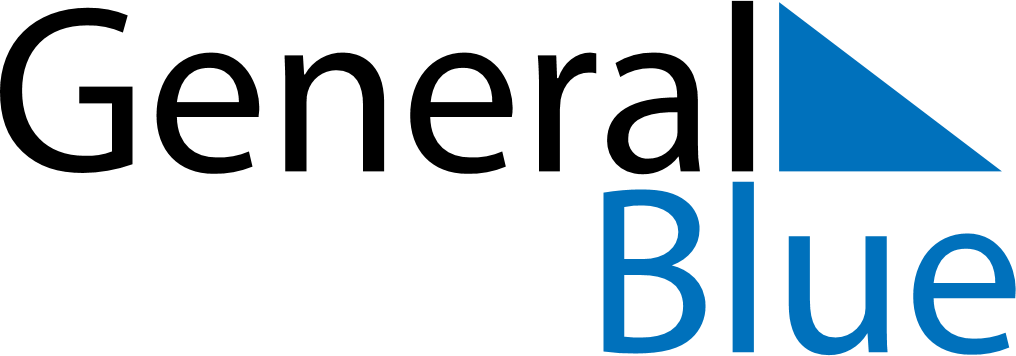 August 2024August 2024August 2024August 2024August 2024August 2024Dragsfjaerd, Southwest Finland, FinlandDragsfjaerd, Southwest Finland, FinlandDragsfjaerd, Southwest Finland, FinlandDragsfjaerd, Southwest Finland, FinlandDragsfjaerd, Southwest Finland, FinlandDragsfjaerd, Southwest Finland, FinlandSunday Monday Tuesday Wednesday Thursday Friday Saturday 1 2 3 Sunrise: 5:10 AM Sunset: 10:01 PM Daylight: 16 hours and 50 minutes. Sunrise: 5:13 AM Sunset: 9:59 PM Daylight: 16 hours and 46 minutes. Sunrise: 5:15 AM Sunset: 9:56 PM Daylight: 16 hours and 41 minutes. 4 5 6 7 8 9 10 Sunrise: 5:18 AM Sunset: 9:54 PM Daylight: 16 hours and 36 minutes. Sunrise: 5:20 AM Sunset: 9:51 PM Daylight: 16 hours and 31 minutes. Sunrise: 5:22 AM Sunset: 9:49 PM Daylight: 16 hours and 26 minutes. Sunrise: 5:25 AM Sunset: 9:46 PM Daylight: 16 hours and 21 minutes. Sunrise: 5:27 AM Sunset: 9:43 PM Daylight: 16 hours and 16 minutes. Sunrise: 5:30 AM Sunset: 9:41 PM Daylight: 16 hours and 10 minutes. Sunrise: 5:32 AM Sunset: 9:38 PM Daylight: 16 hours and 5 minutes. 11 12 13 14 15 16 17 Sunrise: 5:34 AM Sunset: 9:35 PM Daylight: 16 hours and 0 minutes. Sunrise: 5:37 AM Sunset: 9:32 PM Daylight: 15 hours and 55 minutes. Sunrise: 5:39 AM Sunset: 9:30 PM Daylight: 15 hours and 50 minutes. Sunrise: 5:42 AM Sunset: 9:27 PM Daylight: 15 hours and 45 minutes. Sunrise: 5:44 AM Sunset: 9:24 PM Daylight: 15 hours and 39 minutes. Sunrise: 5:47 AM Sunset: 9:21 PM Daylight: 15 hours and 34 minutes. Sunrise: 5:49 AM Sunset: 9:18 PM Daylight: 15 hours and 29 minutes. 18 19 20 21 22 23 24 Sunrise: 5:51 AM Sunset: 9:16 PM Daylight: 15 hours and 24 minutes. Sunrise: 5:54 AM Sunset: 9:13 PM Daylight: 15 hours and 18 minutes. Sunrise: 5:56 AM Sunset: 9:10 PM Daylight: 15 hours and 13 minutes. Sunrise: 5:59 AM Sunset: 9:07 PM Daylight: 15 hours and 8 minutes. Sunrise: 6:01 AM Sunset: 9:04 PM Daylight: 15 hours and 3 minutes. Sunrise: 6:03 AM Sunset: 9:01 PM Daylight: 14 hours and 57 minutes. Sunrise: 6:06 AM Sunset: 8:58 PM Daylight: 14 hours and 52 minutes. 25 26 27 28 29 30 31 Sunrise: 6:08 AM Sunset: 8:55 PM Daylight: 14 hours and 47 minutes. Sunrise: 6:11 AM Sunset: 8:52 PM Daylight: 14 hours and 41 minutes. Sunrise: 6:13 AM Sunset: 8:49 PM Daylight: 14 hours and 36 minutes. Sunrise: 6:15 AM Sunset: 8:46 PM Daylight: 14 hours and 31 minutes. Sunrise: 6:18 AM Sunset: 8:43 PM Daylight: 14 hours and 25 minutes. Sunrise: 6:20 AM Sunset: 8:40 PM Daylight: 14 hours and 20 minutes. Sunrise: 6:22 AM Sunset: 8:37 PM Daylight: 14 hours and 14 minutes. 